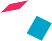 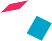 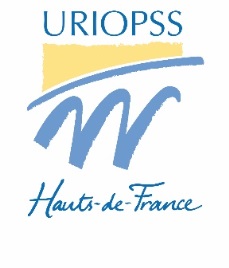 DEMANDE D’INSCRIPTIONElaborer l’ERRD (Etat Réalisé des recettes et des dépenses).         Un support pour rendre compte de l’utilisation des ressources et évaluer la mise en œuvre du CPOM et de l’EPRD  Numéro de déclaration d'activité : 31 59 00 781 59. Cet enregistrement ne vaut pas agrément de l'État. Numéro SIRET 783 712 417 00055Date(s) : 13 janvier 2021								  	      Stage n°21-52Informations administrativesNom de la structure ..........................................................................................................................................................................N°d'adhérent ...................................................Adresse complète ..............................................................................................................................................................................................................................................................................................................................................................................................................................................................................................Téléphone........................................................... E-mail pour suivi administratif   [obligatoire pour l’envoi des conventions] ..............................................................................@.................................................................................... Votre convention collective ...............................................................................................................................................................................................................................................Par quel biais avez-vous découvert ce(s) stage(s) ?Catalogue	Site internet	Information par e-mail	Réunion/temps fortStagiaire(s)1 - Nom, prénom, fonction .................................................................................................................................................................................................................................................e-mail :.....................................................................................................................................@..............................................................................................................2 - Nom, prénom, fonction .................................................................................................................................................................................................................................................e-mail :.....................................................................................................................................@..............................................................................................................3 - Nom, prénom, fonction .................................................................................................................................................................................................................................................e-mail :.....................................................................................................................................@..............................................................................................................4 - Nom, prénom, fonction .................................................................................................................................................................................................................................................e-mail :.....................................................................................................................................@..............................................................................................................Je reconnais avoir pris connaissance des conditions générales et les accepterLa(le) responsable  [nom, prénom, mail et téléphone] ...................................................................................................................................................................................................................................................................................................................................................................................................................................................................................................Fait à ............................................................................. le ...............................................................................................................................A la demande, l'ensemble des formations proposées dans le catalogue peut être décliné et adapté en formule intra établissement	Ce document est à retourner rempli, daté et signé à :l'Uriopss Hauts-de-France - Service formation  m.babela@uriopss-hdf.fr -  Tél : 03 22 71 74 7321 Rue de l'Île Mystérieuse - 80440 BovesN.B. : Règlement à réception de la facture émise par l’URIOPSS (soit après le stage) Merci de nous prévenir de toute annulation d’inscription dans un délai de 15 jours précédents le début du stageEn cas d’absence ou d’abandon en cours de stage, ce dernier est payable en totalité